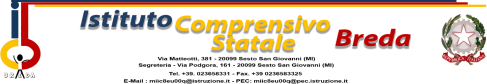 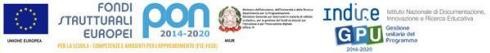 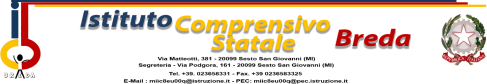 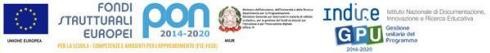 A tutti i docenti Infanzia, Primaria, Sec. di I gradoATTIVITA’ AGGIUNTIVE SVOLTE NELL’A.S._____________ FONDO ISTITUTOSCHEDA CONSUNTIVOCognome/ Nome______________________________________________________Qualifica____________________________________________________________Sede Servizio_________________________________________________________	FirmaAttività SvoltaCommissioneOre previsteTotale CommissioniOre effetuateOre effetuateVerifica ufficioAttività SvoltaCommissioneOre previsteTotale CommissioniSett-dic.Genn.-agostoVerifica ufficioTOTALE ORE DA RETRIBUIRE